HOW ELEVATION, LATITUDE, WIND SYSTEMS, OCEAN CURRENTS, POSITION ON A CONTINENT, AND MOUNTAIN BARRIERS INFLUENCE TEMPERATURE, PRECIPITATION, AND DISTRIBUTION OF CLIMATE REGIONSElevation		Locations in higher elevations experience cooler temperatures and high 			amounts of precipitation in the form of snow. Thin air in higher elevations 			lacks ability to hold heat causing both cooler temperatures and 				precipitation.Latitude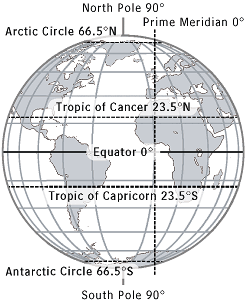 	Latitude has a significant impact on 	temperature with locations nearest the 	equator experiencing high 	temperatures and 	those near the poles experiencing cold 	temperatures. Average yearly 	temperatures decrease in progression from 	north and south of the equator.  Latitude has 	a slight influence on precipitation, mostly 	near the equator where rising hot air 	contributes to the humidity.Wind systems	Wind systems serve to move warm or cool air across 	the earth’s surface 	and to distribute precipitation around the globe. Wind systems can bring 	moist air from across an ocean or dry air from across land. Monsoons are 	an example of a wind pattern that brings moist air across areas of South 	Asia causing heavy rainfall. Temperatures in coastal locations are affected 	by the temperature of the water nearby and the winds that cross over the 	water.Ocean currents	Ocean currents help to distribute heat away from the equator. Warm water 	at the equator circulates toward the tropics. Water from the tropics 	circulates to the poles where the water cools and then circulates back 	towards the equator.  Wind systems have an effect 	on ocean currents 	and like wind systems, ocean currents also transfer precipitation around 	the world.Position on continent	Locations that are located nearer coastlines tend to experience more 	moderate temperatures as opposed to locations that are further inland. 	Locations that are further inland generally experience greater daily and 	seasonal temperature variations.  Locations near coastlines also tend to 	experience greater amounts of precipitation. Position on continent is most 	evident in the middle latitudes and it along with latitude has the greatest 	effect on climate.Mountain Barriers	Mountain barriers have a great effect on precipitation. As air rises to pass 	over a mountain barrier it releases moisture as the air cools.  This creates 	a wet side or windward side and a dry side or leeward side to mountain 	barriers. The windward side of a mountain is generally on the side closest 	to ocean.  This process is referred to as orographic precipitation or the 	rain shadow effect. Windward sides of mountain ranges receive higher 	average precipitation and leeward sides of mountain ranges tend to 	receive lower average precipitation.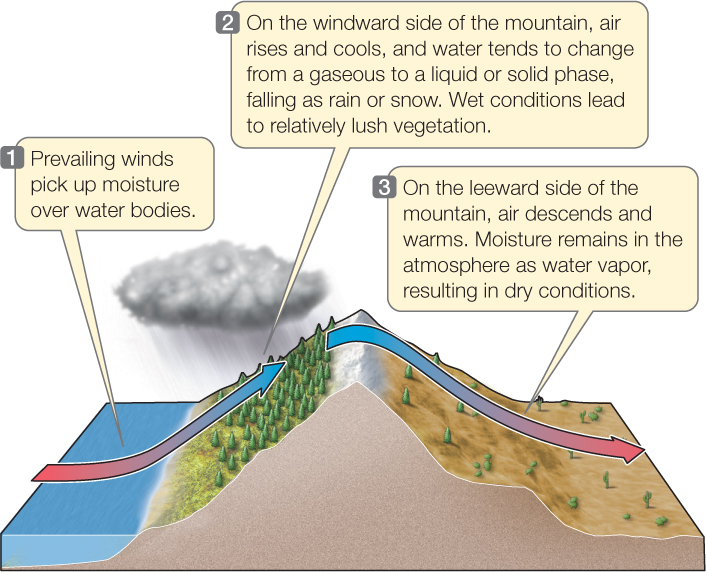 Distribution of Climate RegionsClimate regions are characterized by a combination of average temperatures with average amounts of precipitation. There are five major categories of climate; polar, temperate, tropical, arid, and highland along with many sub categories within these larger groups.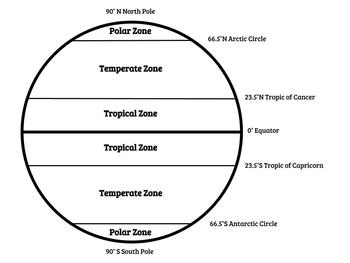 The polar climate region is located in the higher latitudes and is characterized by generally low temperatures, low precipitation, long winters and short summers. Within the polar climate region are the sub regions of subarctic, tundra, and ice cap.The temperate climate region is located in the mid latitudes and is characterized by seasonal temperature variations and seasonal precipitations variations. Within the temperate climate region are the sub regions of marine west coast, Mediterranean, humid subtropical and humid continental. Humid subtropical climates vary around the globe.The tropical climate region is located in the low latitudes and characterized by warm temperatures year-round and abundant rainfall.  Within the tropical climate region are the sub regions of tropical rainforest and savanna.The arid/dry climate region is characterized by variations in temperatures and low rainfall. This climate zone is most commonly sub divided into desert or steppe.Highland climate regions are located in higher elevations no matter the latitude.